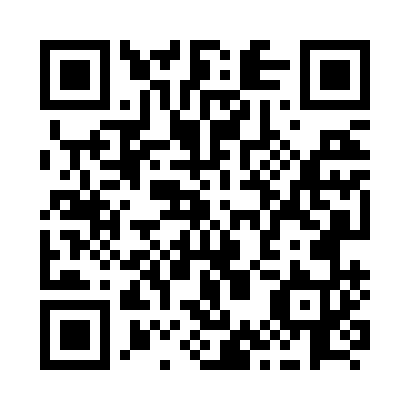 Prayer times for West Cove, Alberta, CanadaMon 1 Jul 2024 - Wed 31 Jul 2024High Latitude Method: Angle Based RulePrayer Calculation Method: Islamic Society of North AmericaAsar Calculation Method: HanafiPrayer times provided by https://www.salahtimes.comDateDayFajrSunriseDhuhrAsrMaghribIsha1Mon3:275:131:427:2310:1111:562Tue3:285:141:427:2310:1011:563Wed3:285:151:427:2310:1011:564Thu3:295:151:437:2310:0911:565Fri3:295:161:437:2310:0911:566Sat3:305:171:437:2210:0811:557Sun3:315:181:437:2210:0711:558Mon3:315:191:437:2210:0711:559Tue3:325:211:437:2110:0611:5410Wed3:325:221:447:2110:0511:5411Thu3:335:231:447:2010:0411:5412Fri3:345:241:447:2010:0311:5313Sat3:345:251:447:1910:0211:5314Sun3:355:271:447:1910:0111:5215Mon3:365:281:447:1810:0011:5216Tue3:375:291:447:189:5811:5117Wed3:375:311:447:179:5711:5118Thu3:385:321:447:169:5611:5019Fri3:395:341:447:169:5511:4920Sat3:405:351:447:159:5311:4921Sun3:405:371:447:149:5211:4822Mon3:415:381:457:149:5011:4723Tue3:425:401:457:139:4911:4624Wed3:435:411:457:129:4711:4625Thu3:435:431:457:119:4611:4526Fri3:445:441:457:109:4411:4427Sat3:455:461:457:099:4211:4328Sun3:465:471:457:089:4111:4229Mon3:475:491:447:079:3911:4230Tue3:475:511:447:069:3711:4131Wed3:485:521:447:059:3511:40